EN LO PRINCIPAL: DENUNCIA ÉTICA; PRIMER OTROSÍ: ACOMPAÑA DOCUMENTOS; SEGUNDO OTROSÍ: RESERVA DE ACCIONES.TRIBUNAL DE ÉTICA SEÑALAR  LA REGIÓN QUE CORRESPONDA COLEGIO DE CIRUJANO DENTISTAS DE CHILE A.G.La suscrita, NOMBRE COMPLETO DEL DENUNCIANTE,  cédula de identidad número ………………….., PROFESION U OFICIO, DOMICILIO, viene en presentar a vuestra consideración la siguiente denuncia ética por considerar que el actuar de los colegiados denunciados, Dr. NOMBRE COMPLETO DEL DENUNCIADO, cédula de identidad número ………………., cirujano dentista, domiciliado en ……………………………, comuna de ……………, ciudad de ………….., infringe las normas éticas,  al amparo de lo establecido en el Código de Ética del Colegio de Cirujano Dentistas de Chile A.G., en base a la siguientes consideraciones de hecho y derecho que paso a exponer:Relación de los hechosEL DENUNCIANTE DEBE HACER UNA EXPOSICIÓN CLARA DE LOS HECHOS EN QUE SE APOYA PARA REALIZAR LA DENUNCIA ÉTICA. Fundamentos éticos de la denuncia Quisiera expresar a S.S. que el actuar descrito en el punto anterior resulta en una clara y grave contravención a lo estipulado en las siguientes normas de nuestro actual Código de Ética, las que son de carácter obligatorio para todos los miembros colegiados de nuestra Orden:EL DENUNCIANTE DEBE HACER UNA CLARA EXPOSICIÓN DE LOS FUNDAMENTOS ÉTICOS EN QUE SE APOYA, VALE DECIR, SE DEBE ENUNCIAR LA NORMA DEL CÓDIGO DE ÉTICA QUE SE VIO CONTRARIADA POR EL ACTUAR DEL PROFESIONAL, MANIFESTANDO ESPECIFICAMENTE DE QUE MANERA HA SIDO VULNERADA LA OBLIGACIÓN ÉTICA. Peticiones que se someten a este Tribunal de ÉticaCon todos los antecedentes expuestos, más los documentos y eventuales testimonios que respaldan mis dichos, es posible establecer que el Dr. NOMBRE COMPLETO DEL DENUNCIADO, ha vulnerado los principios y normas establecidas en nuestro Código de Ética, en especial los artículos SEÑALAR LOS ARTÍCULOS VULNERADOS. Por este motivo y de acuerdo a la gravedad de la situación referida, solicito la intervención de este honorable tribunal, el que ajustándose a sus procedimientos reglamentarios, aplique la sanción correspondiente al profesional  colegiado denunciado que a mi juicio debiese ser UNICAMENTE ES POSIBLE SOLICITAR EN JUICIOS ÉTICOS: LA AMONESTACIÓN VERBAL O ESCRITA, LA SUSPENSIÓN DE LA CALIDAD DE COLEGIADO Y LA EXPULSIÓN DEL COLEGIO.PRIMER OTROSÍ: Solicito a este Tribunal se tengan por acompañados los siguientes documentos:1.-DESCRIBIR CADA UNO DE LOS DOCUMENTOS QUE SE VAN A ACOMPAÑAR CON EL OBJETO DE PROBAR LO DENUNCIADO CON NOMBRE, FECHA Y QUIEN LO EMITE O SUSCRIBE…………………………………2……………………………………………… 3………………………………………………4………………………………………………5………………………………………………SEGUNDO OTROSÍ: Ruego a S.S. se sirva tener presente que hago expresa reserva de todas las acciones tanto administrativas como judiciales que evaluaré y analizaré iniciar en su oportunidad, a objeto de solicitar la intervención de la autoridad administrativa o los tribunales ordinarios de justicia con el objeto de resarcir todo el daño infringido a mi persona por los hechos ya denunciados. ES POSIBLE AGREGAR OTRAS CONSIDERACIONES A LA DENUNCIA.LA DENUNCIA DEBE VENIR FIRMADA POR EL DENUNCIANTE EN 3 COPIAS. Frente a cualquier duda o consulta, favor contactar: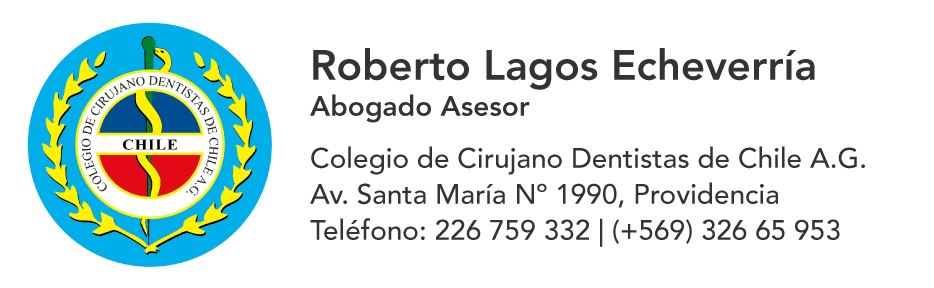 